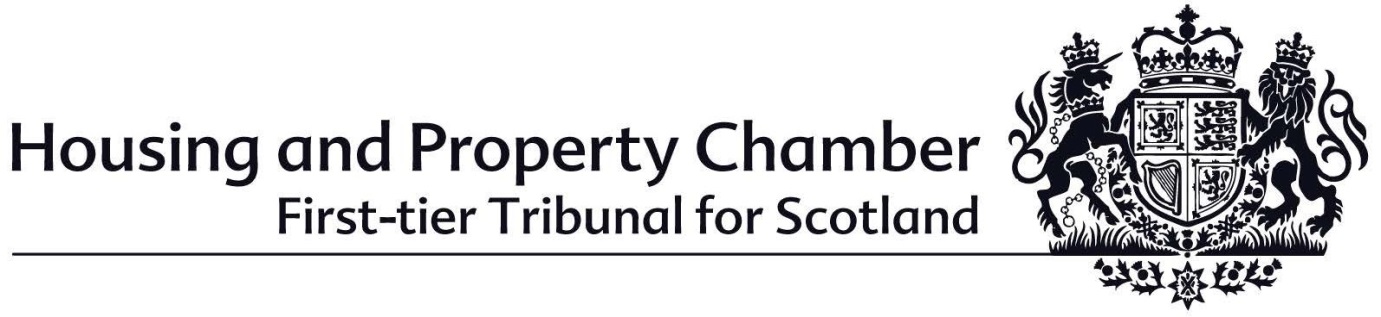 Glasgow Tribunals Centre20 York StreetGLASGOWG2 8GTwww.housingandpropertychamber.scot0141 302 5900Application by a tenant or landlord to appeal the rent set by the Rent Officer for a Private Residential Tenancy:Private Housing (Tenancies) (Scotland) Act 2016 (New Private Residential Tenancies entered into from 1 December 2017 onwards)APPLICANT DETAILS The details of the applicant or applicants should be entered in Section 1. This form is only for use by a tenant or a landlord.If there are two or more applicants, please give details of all other applicants on a separate sheet clearly marked “Section 1: Applicant Details continued”, and write the address of the property to clearly indicate that this separate sheet is about this application.Representatives of the applicant(s) should not enter their details in Section 1. Details of any representative should be stated  in Section 2.2. APPLICANT REPRESENTATIVE DETAILSEnter the details of any person or company who will be representing the applicant in this section. If no details are entered here, the Tribunal will deal directly with the applicant. If details are entered in this section, the Tribunal will correspond solely with the stated representative. Any correspondence sent to the representative will be deemed to have been sent to the applicant. It is important that any changes to a representative are notified as soon as possible to the Tribunal.3. RESPONDENT DETAILS In this section, you should give the details of the other party or parties who is/are to be the respondent(s) to the application. If the application is from the tenant(s), the respondent would be the landlord(s). If the application is from the landlord(s), the respondent would be the tenant(s).If there are two or more respondents, please list these on a separate sheet clearly marked “Section 4: Respondent(s) Details”, and write the address of the property to clearly indicate that this separate sheet is about this application.Failure to disclose the details of all respondents to the application could result in delays to the progress of the application.4. ADDRESS OF THE PROPERTY TO WHICH THE APPLICATION RELATESIn this section, you should give the address of the property that the tenancy agreement between the parties relates to. This will allow the tribunal to consider whether the application can be dealt with at the same time as  any other ongoing application which is about the same property and parties.5. LANDLORD REGISTRATION DETAILSThe Rules require that the landlord’s registration number is included when an application is submitted. You should complete the appropriate box to indicate which party is the landlord, and write their registration number in the space provided. 6. APPLICATION DETAILSYou must provide your reasons for appealing the rent officer’s decision when you make an application. If required, you may continue your reasons on a separate sheet clearly marked “Section 4: Respondent(s) Details”, and write the address of the property to clearly indicate that this separate sheet is about this application.If you are relying on any other document/evidence in your reasons for making the application, this should be provided with your application.7. REQUIRED DOCUMENTSThere are two required documents that must be included with every application, and these are: A copy of the rent officer’s orderA copy of the rent-increase notice upon which the referral to the rent officer was basedYou should confirm by ticking both boxes that you are providing these required documents.An application will not be accepted if these documents are not provided.8. SIGNATUREThe application form should be signed and dated by the applicant(s) or their representative. 